Regulamin 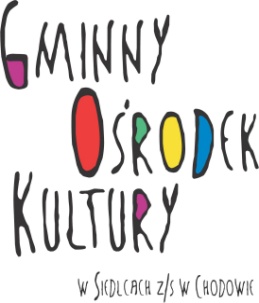 ,,Stwórz serce” konkurs plastyczny w ramach IV Walentynkowego Festiwalu Piosenki MiłosnejOrganizatorem konkursu jest Gminny Ośrodek Kultury z/s w Chodowie.UCZESTNICY (KATEGORIE WIEKOWE):Kategoria 1 – przedszkola i klasy OKategoria 2 – Klasy I-III SPKategoria 3 – Klasy IV-VI SP Kategoria 4 – Klasy VII-VIIIKategoria 5 – DorośliTECHNIKA WYKONANIA – dowolnaFORMAT PRAC -  przestrzennaTERMINY prace należy dostarczać do dnia 05.02.2020r.na adres siedziby GOK  ul. Sokołowska 2 , 08-119 Siedlce W dniu 05.02.2020 zostanie powołane trzy osobowe jury, które wyodrębni zwycięskie prace.Laureaci oraz uczestnicy konkursu zostaną zaproszeni na uroczyste podsumowanie w dniu23 lutego 2020r. do sali widowiskowej GOK Chodów (Sokołowska 75). Prace zostaną wyeksponowane na wystawie pokonkursowej. Wykonane muszą być przez uczestnika samodzielnie w szkole lub placówce (posiadać podpis opiekuna).Praca tylko indywidualna. WARUNKI UCZESTNICTWA Prace należy opatrzyć metryczką umieszczoną na odwrociepracy zawierającą: imię i nazwisko autora, wiek, klasę lubgrupę, adres placówki, szkoły, imię i nazwisko opiekuna,nr telefonu kontaktowego (w celu powiadomienialaureatów konkursu).  JURY OCENIA Samodzielność, kreatywność, oryginalność, poziom artystyczny, estetykę wykonania pracy, zgodność z tematem i kryteriami NAGRODY I WYRÓŻNIENIA Laureaci otrzymają nagrody oraz pamiątkowe dyplomy PRAWA ORGANIZATORA Wszystkie prace biorące udział w konkursie pozostaną własnością organizatora, który zastrzega sobie prawo do ich publikacji.  Informacja na temat konkursu tel.: 25 644-36-91 lub  783678322 